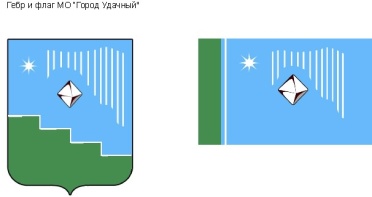 Российская Федерация (Россия)Республика Саха (Якутия)Муниципальное образование «Город Удачный»Городской Совет депутатовIII созывXLVII СЕССИЯРЕШЕНИЕ3 мая 2017 года                                                                                          		              №47-3Об утверждении местных нормативов градостроительного проектирования поселений и межселенных территорий муниципального образования «Мирнинский район» Республики Саха (Якутия) в части территории муниципального образования «Город Удачный» Мирнинского района Республики Саха (Якутия)На основании статей 8, 29.4 Градостроительного кодекса Российской Федерации, Федерального закона от 6 октября 2003 года № 131-ФЗ «Об общих принципах организации местного самоуправления в Российской Федерации», Устава муниципального образования «Город Удачный» Мирнинского района Республики Саха (Якутия), во исполнении представления Прокуратуры города Удачный от 30.06.2016 № 7-03-16/1941 городской Совет депутатов МО «Город Удачный» решил:Утвердить прилагаемые нормативы градостроительного проектирования поселений и межселенных территорий муниципального образования «Мирнинский район» Республики Саха (Якутия) в части территории муниципального образования «Город Удачный» Мирнинского района Республики Саха (Якутия).Направить местные нормативы градостроительного проектирования поселений и межселенных территорий муниципального образования «Мирнинский район» Республики Саха (Якутия) в части территории муниципального образования «Город Удачный» Мирнинского района Республики Саха (Якутия) в орган исполнительной власти Республики Саха (Якутия), уполномоченный в области градостроительной деятельности, для включения в реестр местных нормативов градостроительного проектирования.Разместить местные нормативы градостроительного проектирования поселений и межселенных территорий муниципального образования «Мирнинский район» Республики Саха (Якутия) в части территории муниципального образования «Город Удачный» Мирнинского района Республики Саха (Якутия) в федеральной государственной информационной системе территориального планирования в сроки, установленные Градостроительным кодексом Российской Федерации.4.	Настоящее решение подлежит официальному опубликованию (обнародованию) в порядке, предусмотренном Уставом МО «Город Удачный».5.	Настоящее решение вступает в силу со дня  его официального опубликования (обнародования).6. 	Контроль   исполнения   настоящего   решения   возложить   на   комиссию    по вопросам коммунального хозяйства и отраслям промышленности (Карпенко В.Н.)Глава города__________А.В. Приходько10 мая 2017 годадата подписанияИ.о. председателягородского Совета депутатов__________В.Н. Карпенко